Редко-Дубравский филиал МБУ ДО «ДШИ им. А.П.Лымарева»,Немецкий национальный район, Алтайский крайОлимпиада по декоративно-прикладному творчеству  для обучающихся на декоративно-прикладном отделении детских школ искусствСоставитель: Сафронова Лариса Витальевна, преподаватель 1 категории2024 годЦель: создание разнообразных форм диагностирования результатов освоения учащимися учебных программ, используя нетрадиционные методы и приемы.Задачи:- организовать диагностику усвоения программных материалов с использованием нетрадиционных технологий;- выявить уровень знаний учащихся;- создать условия для проявления творческой инициативы, лидерских качеств;- повысить мотивацию личной ответственности при освоении учебных предметов.Основные правила подготовки и проведения олимпиады.Олимпиада разработана для учащихся на отделении декоративно-прикладного творчества в возрасте 11-14 лет. На олимпиаде возможна работа детей в группах или индивидуально.Первый тур олимпиады « Это я знаю» включает в себя диагностику теоретических знаний обучающихся при помощи теста. Тест разделен на задания с вариантами ответов.Второй тур олимпиады «Черный ящик» - творческое задание, в котором основная задача детей, показать знания и проявить творческие способности. В «Черный ящик» складываются конверты с надписями росписи декоративно-прикладного искусства (творчества) желательно известные, знаменитые. Один из участников команды подходит и вытаскивает какой-либо конверт. Каждой группе выдаются досточки для росписи. Надо выполнить роспись досточки в заданной технике (написанной в конверте). Третий тур «Фотореклама» где ребята представляют - фотографируют свой «товар» - досточку. После подсчета баллов подводятся итоги, определяются победители и призеры. Для сохранения позитивной обстановки в олимпиаде все ребята должны быть отмечены каким-то особенным спецпризом.Инструменты, материалы, условия.Для проведения олимпиады необходимо подготовить учебный кабинет. При входе в класс ребята выбирают жетоны разных цветов, чтобы разделиться на группы. Группы рассаживаются за парты на достаточном расстоянии, получают листки с тестовыми заданиями. На партах предусмотрены материалы: бумага, простые карандаши, ручки, фломастеры.Время на решение тестов 15-20 минут. Далее тесты отправляются членам жюри. А дети переходят во второй тур. Черный ящик, конверты с заданием по росписи. Время на подготовку во 2 туре 30 минут. Материалы: простые карандаши, досточки, вода, кисти для росписи, гуашь.«Фотореклама» - 15-20 минут. Материалы: софиты, драпировки, бутафория, искусственные цветы.Подведение итогов, объявление результатов 5 минут.Призы или подарки всем участникам олимпиады, дипломы.УчастникиВ олимпиаде участвуют учащиеся  и их наставники отделений «Живопись» и «Декоративно-прикладное творчество». Возраст учащихся 12-14 лет.Критерии оцениванияТестирование. За каждый правильный ответ – 1 бал.Роспись досточек. За аккуратность выполнения – 1 бал, за соответствие теме – 1 бал, за индивидуальность – 1 бал.Командное задание – от 1 до 5 балов.Образец для учителя.Вариант тестаза каждый правильный ответ 1 баллP.S. :  правильные ответы выделены подчеркиванием для комиссии.8. Напишите, какие виды ОРНАМЕНТА вы знаете и изобразите в полосе два вида по вашему выбору. За каждый по одному баллу + за изображение по 1 баллу макс 6Ответ:9. Родина Хохломской росписи:10. Виды Гжельской росписи:11. Что обозначает этот знак в Мезенской росписи: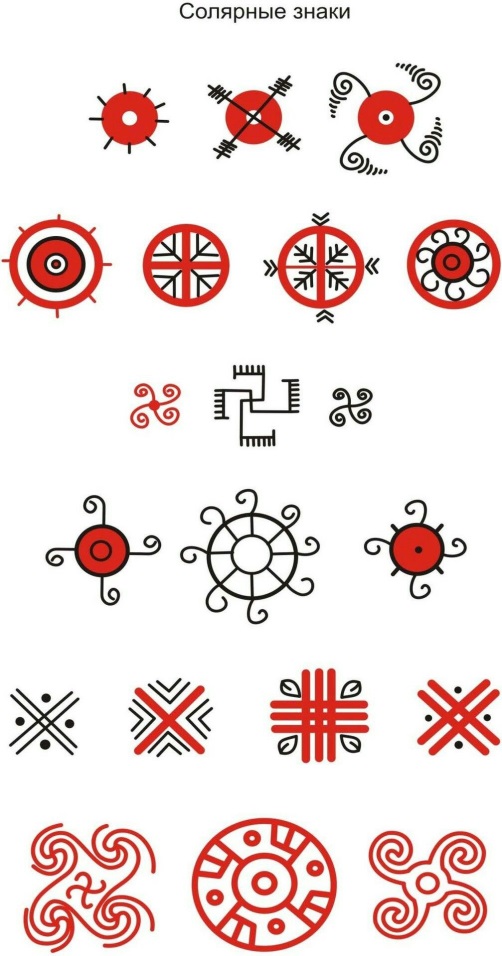          12. Родина Жостовской росписи:               13. Основные цвета в Хохломской росписи:              14. Что расписывают в Гжелевской росписи? (перечислить, написать).Посуду, фигурки - статуэтки, керамические разносы.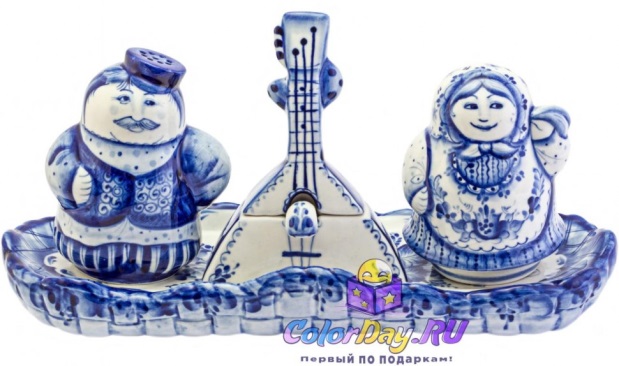 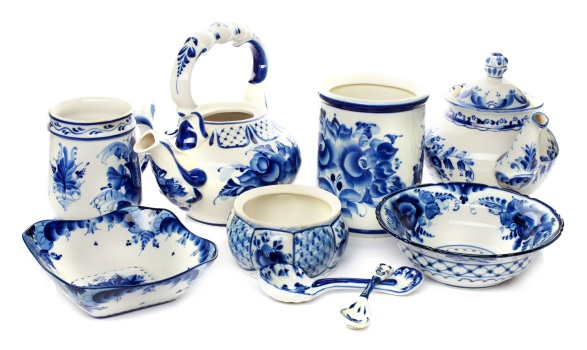               15. Основной фон в Санкт-Петербургской росписи:              16. Что означает зооморфный орнамент.              17. Из чего составляется геометрический орнамент.              18. Из каких элементов состоит смешенный орнамент?Растительный, животный, геометрический, с фигурами людей              19. Нарисуй несколько солярных знаков Мезенской росписи и подпиши, что они обозначают.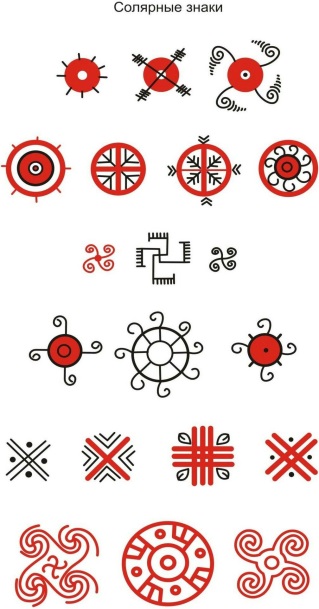 Солнце – Вода – 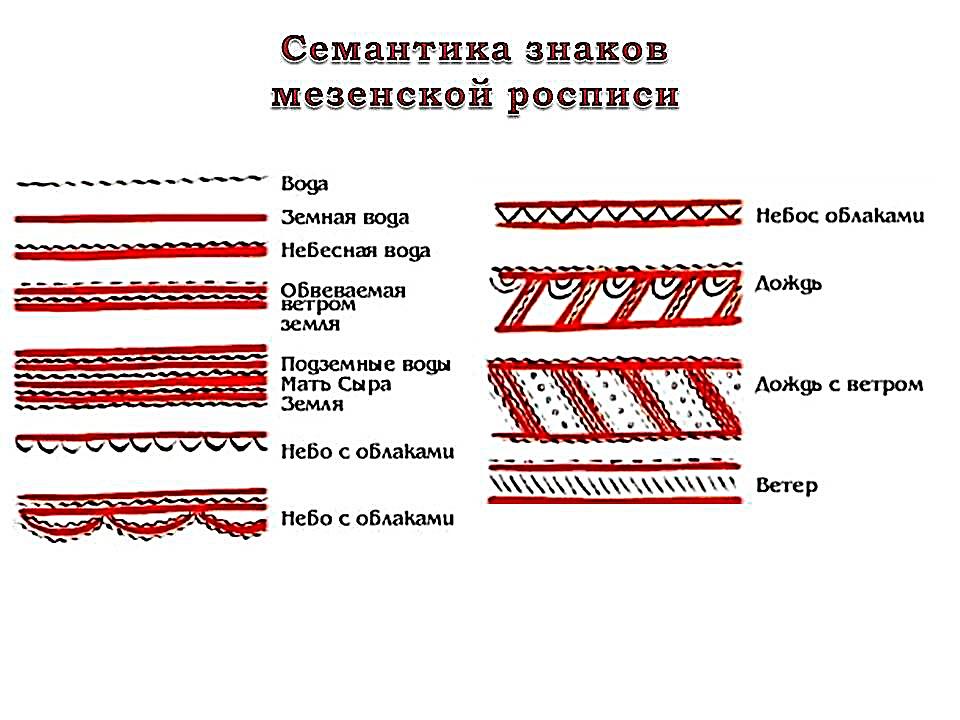 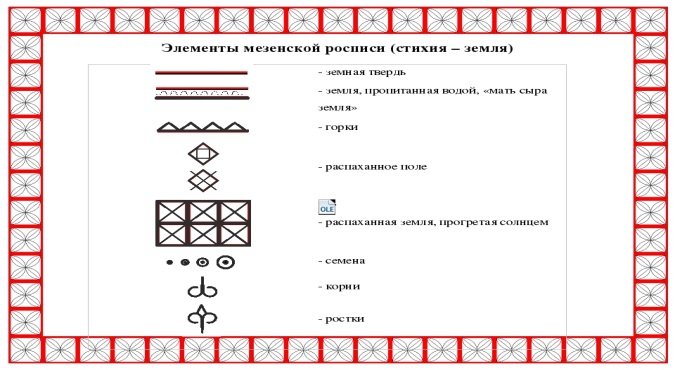 Вспаханная земля – Дождь – 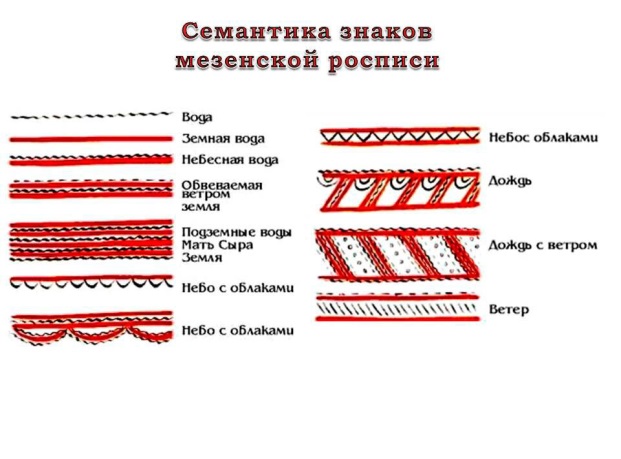               20. Напиши и нарисуй примеры узоров орнамента Гжелевской росписи:Бордюры, сетка, капельки, цветы, роза, птицы, рыбы, сюжеты.(это ответ)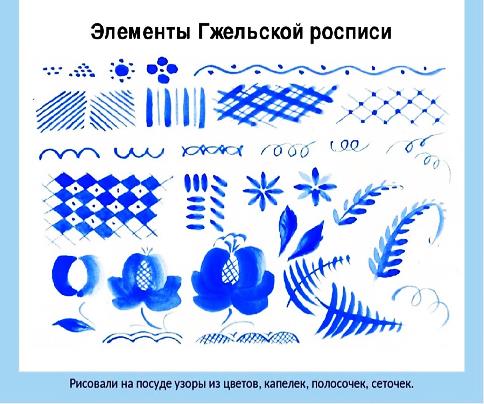              21. Напиши и нарисуй примеры узоров орнамента Хохломской росписи:Осочки, завитки, капельки, ягодки, листочки.(это ответ)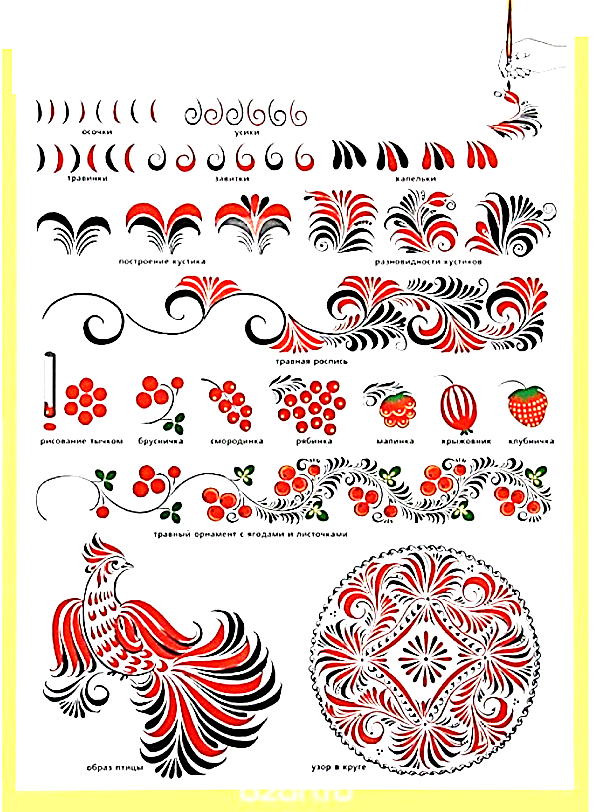 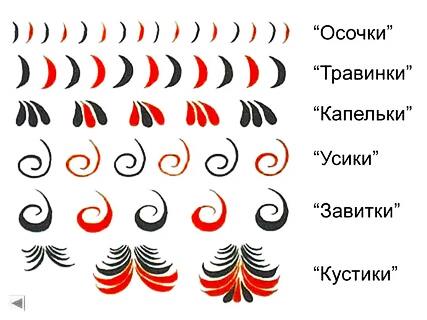              22. Напиши и нарисуй примеры узоров орнамента Городецкой росписи:Дуги, скобочки, капельки, точки, штрихи, ромашка, розан, купавка, лошадка, павлин.(это ответ)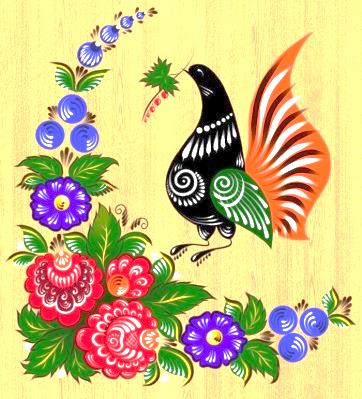 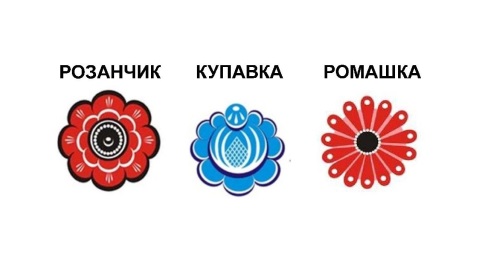 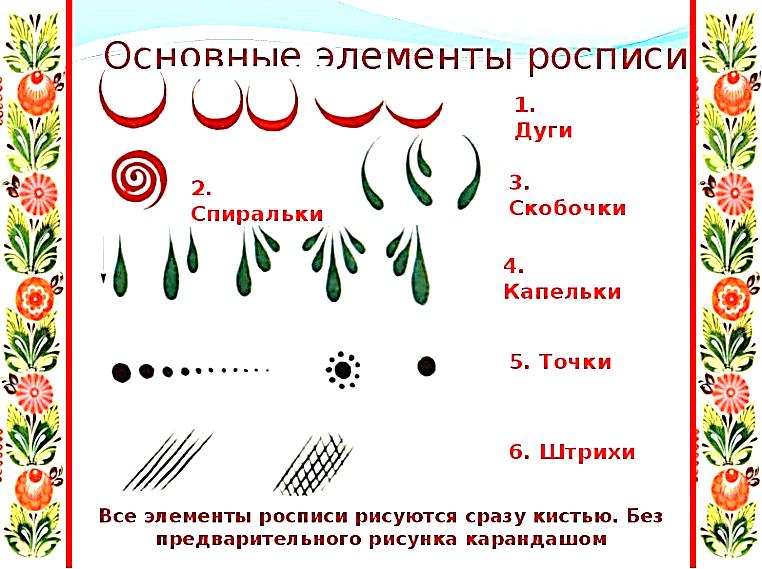 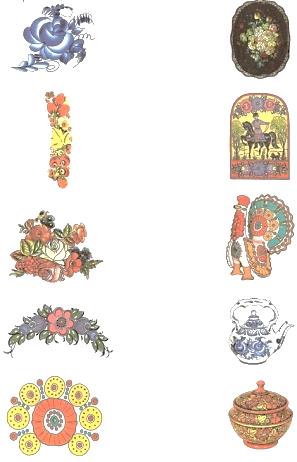      23. Соедини правильно узоры с предметами:               24. Из чего были сделаны первые Жостовские подносы?             25. Что такое рушник? Каким орнаментом его вышивают?Полотенце из домотканого холста для украшения стен избы в праздничные дни. Вышивают смешенным орнаментом.Второй блок «Черный ящик» - творческие задания, в которых основная задача детей, показать знания и проявить творческие способности. В «Черный ящик» складываются жетоны с надписями  предметов декоративно-прикладного искусства (творчества). Один из участников команды подходит и вытаскивает какой-либо жетон. Каждой группе выдается предмет, записанный на жетоне и  план-конспект ответа с наводящими вопросами.     План-конспект ответа1. Что это за предмет, название? 2. Родиной создания этого предмета считается…..3. Особенности изготовления (материал, приемы обработки, декор)?4. Для чего используется?Третий блок 	Творческое задание      Из предыдущего второго блока, т.е. вытянутый вид росписи, с помощью  которой надо расписать  досточку, используя карточку-шпаргалку с  элементы росписи. Сделать фотоколлаж своей поделки как рекламу для продажи предмета на «ярмарке».Приложения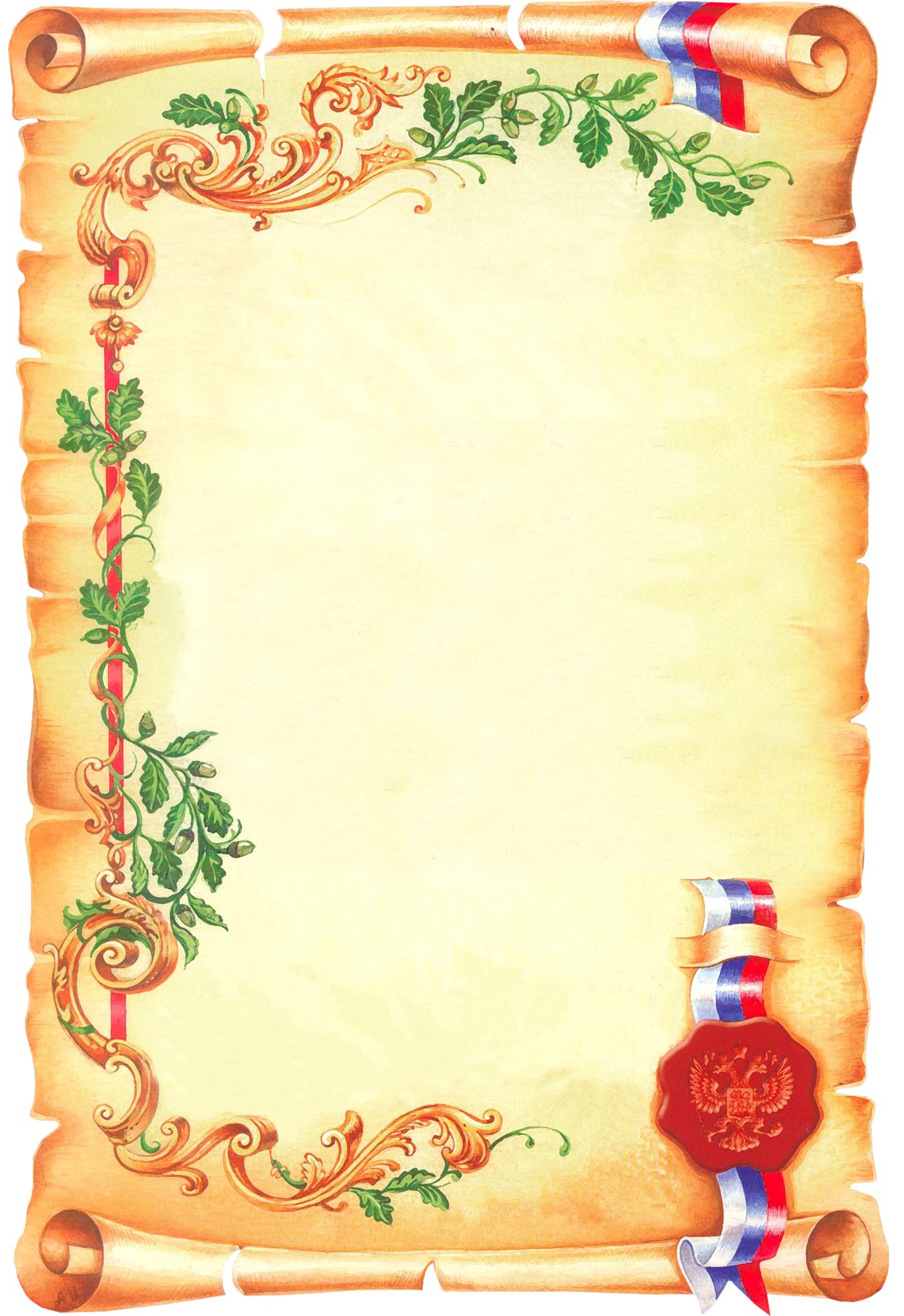 Благодарственное  письмоУважаемый ____________________________________________________Выражаем  Вам  благодарность  за  работу  в  жюри  и  компетентную  оценку  уровня  подготовки  участников районнойОлимпиады  по  Декоративно – прикладному творчеству.Дата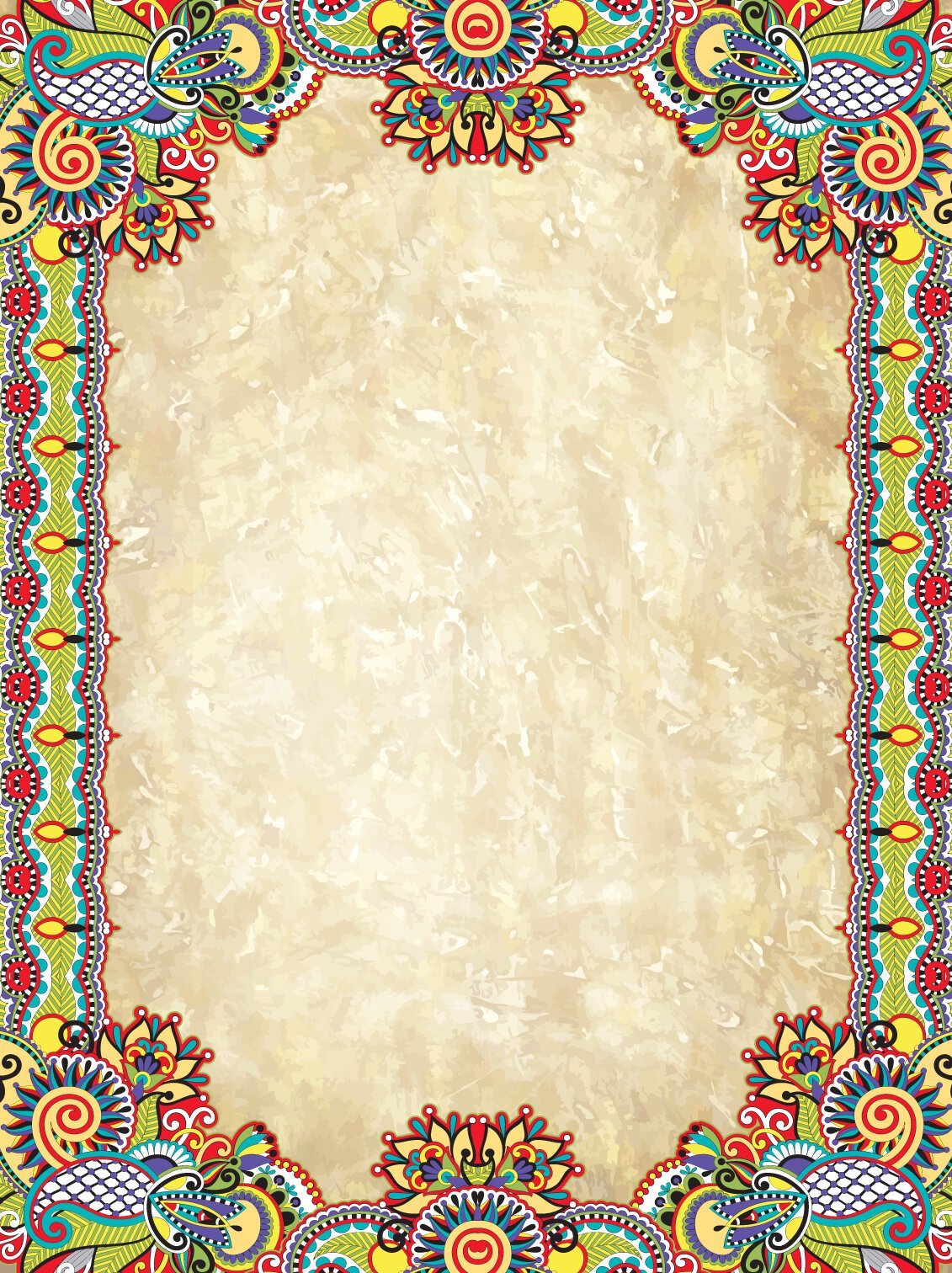 Благодарственное  письмо______________________________________________________________Выражаем  благодарность  за  сотрудничество  и  подготовку  участников и  победителей  в  районной  Олимпиаде  по Декоративно - прикладному  творчеству.Дата________________________________________________________________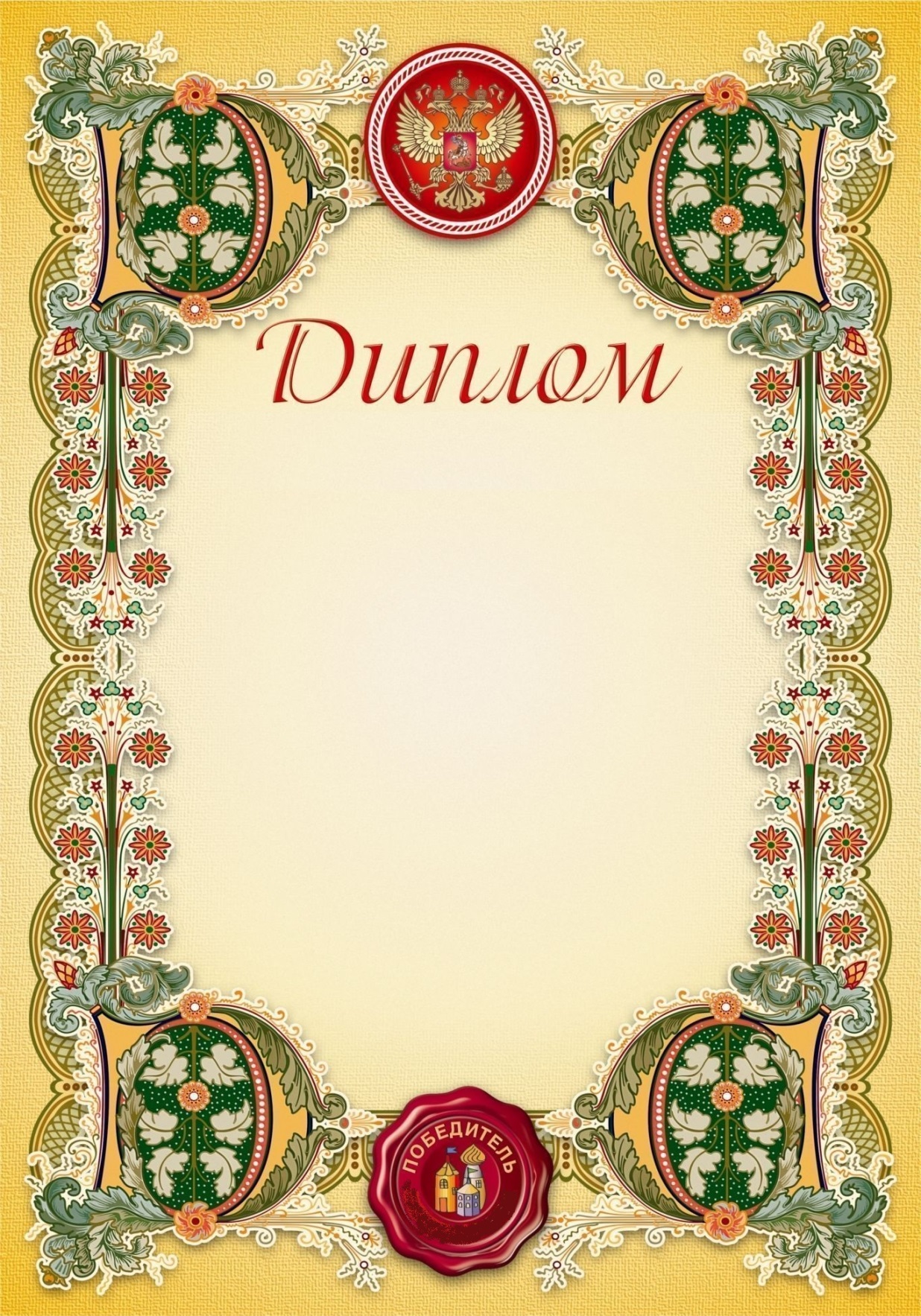 Награждается ________________________________________________За  занятое ____ местоВ    Олимпиаде по Декоративно-прикладному  творчеству.ДатаОЦЕНОЧНЫЙ ЛИСТВопросыЧто такое КИРИЛЛИЦА?красивая ваза           первая русская азбукакалендарь                 приспособление для ношения водыЧто такое ИЗРАЗЕЦ?порода лошади                                         съедобный пряникдекоративный облицовочный                 мужской поясэлементЧто такое ИКОНОПИСЬ?вид древнерусской живописи	кисточка для рисованияинструмент для шитья	особое место в                                                                         храмеЧто такое ЧЕЛО?лоб	парусное судноокно дворца	мужская шапкаНитки, применяемые при вышивании, называются:Капрон                                       НейлонМулине                                      ВойлокК каким народным промыслам принадлежат эти элементы росписи?      7. У каждого народа житейская мудрость воплощалась в пословицы и поговорки. Разгадайте  ребус, чтобы получилась пословица (10б.) 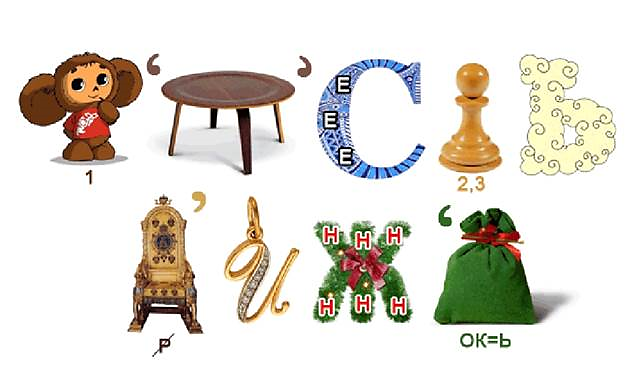 Ответ:Что посеешь, то и пожнешь.Геометрический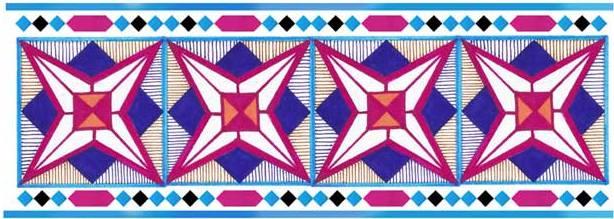 Растительный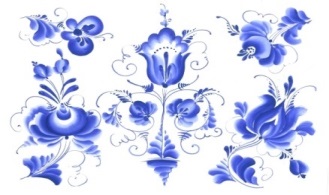 Зооморфный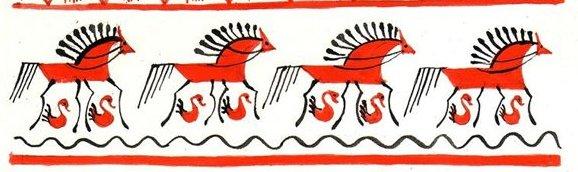 Символический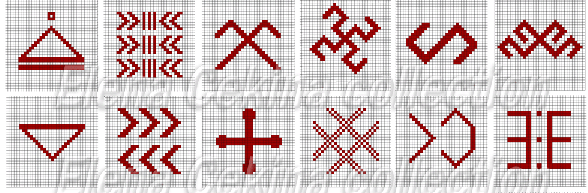 Смешенный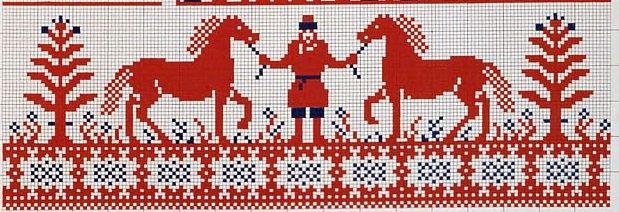 а. Село Хохлома Нижегородской губернииб. Село Хохлома Московской губерниив. Село Хохлома Курганской областиг. Село Хохлома Псковской областиа. Архитектурныйб. Геометрическийв. Растительныйг. Металлическийа. Цветокб. Ветерв. Солнцег. Звездаа. Село Жостово Нижегородской областиб. Село Жостово Московской областив. Село Жостово Курганской областиг. Село Жостово Псковской областиа. Черный, белый, золотойб. Голубой, белый, фиолетовыйв. Черный, белый, синийг. Черный, желтый, красныйа. Черныйб. Голубойв. Белыйг. Красныйа. Зданиеб. Растениев. Животноег. Человека. Дерево, облако, солнцеб. Дом, забор, качелив. Человек, кошка, птичкаг. Квадрат, круг, треугольника. Глиныб. Берестыв. Бумагиг. МеталлаФамилия Имя участникаТестРоспись досточкиКомандное задание1234